 МИНИСТЕРСТВО ОБРАЗОВАНИЯ И НАУКИ РЕСПУБЛИКИ САХА (ЯКУТИЯ)
ГОСУДАРСТВЕННОЕ АВТОНОМНОЕ ОБРАЗОВАТЕЛЬНОЕ УЧРЕЖДЕНИЕ РЕСПУБЛИКИ САХА (ЯКУТИЯ)«РЕГИОНАЛЬНЫЙ ТЕХНИЧЕСКИЙ КОЛЛЕДЖ В Г. МИРНОМ» «УДАЧНИНСКОЕ ОТДЕЛЕНИЕ ГОРНОТЕХНИЧЕСКОЙ ПРОМЫШЛЕННОСТИ»ИССЛЕДОВАТЕЛЬСКАЯ РАБОТАпо учебной дисциплине Физикана тему«Влияние обуви на опорно двигательный аппарат»Автор:Новиков Дмитрий МихайловичII курс Р-22/9у21.01.10. Ремонтник горного оборудованияРуководитель проекта:                                                                                                       Кыдрашева Чечек Михайловна г. Удачный, 2023г.ВВЕДЕНИЕВ современном мире, где большую часть времени люди проводят в обуви, её влияние на здоровье опорно-двигательного аппарата становится предметом повышенного интереса. Неправильно подобранная обувь может привести к развитию различных патологий, таких как плоскостопие, остеохондроз, артрит и другие. Данное  исследование актуально как для специалистов в области ортопедии, так и для широкой публики, заинтересованной в поддержании здоровья своего опорно-двигательного аппарата.Оно направлено на повышение осведомленности о значении правильного подбора обуви и её влиянии на общее физическое благополучие, подчеркивая необходимость более внимательного отношения к этому аспекту повседневной жизни.Объектом исследования выступает опорно-двигательный аппарат человека в контексте его взаимодействия с различными типами обуви.Предметом исследования являются особенности влияния обуви на анатомические и функциональные характеристики опорно-двигательного аппарата, включая изменения в походке, осанке и возможное развитие заболеваний.Основной целью данного исследования является изучение влияния различных типов обуви на состояние и функционирование опорно-двигательного аппарата человека, а также разработка рекомендаций по выбору оптимальной обуви для сохранения и улучшения его здоровья.Для достижения поставленной цели, необходимо проанализировать:рассмотреть взаимосвязь обуви и опорно-двигательного аппарата;       изучить роль обуви в профилактике и лечении заболеваний опорно-двигательного аппарата;выделить методика исследования влияния обуви на опорно-двигательный аппаратпроанализировать результаты исследования и выводы;Методы исследования:Теоретический анализ в разделах, посвящённых анатомическим и функциональным аспектам опорно-двигательного аппарата, а также роли обуви в профилактике и лечении заболеваний. Этот метод включал изучение и обобщение научной литературы по теме.Практический анализ и рекомендации: В разделе "Методика исследования влияния обуви на опорно-двигательный аппарат" описывается, как было проведено исследование, включая выбор образца, параметры наблюдения и методы сбора данных. Далее, в разделе "Анализ результатов исследования и выводы" приводятся результаты исследования, интерпретация данных и соответствующие выводы.Гипотеза исследования заключается в предположении, что ношение неподходящей обуви способствует развитию патологий опорно-двигательного аппарата, в то время как правильно подобранная обувь может играть ключевую роль в профилактике этих заболеваний.ГЛАВА 1. ВЗАИМОСВЯЗЬ ОБУВИ И ОПОРНО-ДВИГАТЕЛЬНОГО АППАРАТА1.1. Анатомические и функциональные аспекты опорно-двигательного аппаратаОпорно-двигательный аппарат человека представляет собой сложную систему, обеспечивающую поддержание и перемещение тела в пространстве. Эта система включает в себя кости, суставы, мышцы, связки и сухожилия, каждый из которых играет свою уникальную роль в обеспечении подвижности и стабильности. Анатомические и функциональные особенности этого аппарата определяются сложным взаимодействием между его компонентами, что позволяет человеку осуществлять разнообразные движения и поддерживать баланс.Необходимо понимать, что обувь, как внешний фактор, оказывает значительное влияние на работу опорно-двигательного аппарата. От её формы, размера, жесткости и других характеристик зависит распределение нагрузки на ноги, способ ходьбы и даже осанка человека. Обувь влияет не только на ноги, но и на общее положение тела, включая позвоночник и тазобедренные суставы. Таким образом, правильный выбор обуви может не только предотвратить развитие заболеваний опорно-двигательного аппарата, но и способствовать улучшению общего физического состояния человека.В рамках изучения опорно-двигательного аппарата необходимо углубиться в понимание его структуры и функций, которые напрямую связаны с общим здоровьем и благополучием человека. Основная задача этой системы - обеспечение механической поддержки тела, а также возможности движения. Опорно-двигательный аппарат служит каркасом для тела, поддерживает и защищает внутренние органы, а также играет ключевую роль в производстве красных кровяных телец благодаря костному мозгу.Основная функция костей состоит в обеспечении жесткости и стабильности, необходимых для поддержания формы тела и его защиты. Суставы, соединяющие кости, обеспечивают подвижность, позволяя телу двигаться в различных направлениях. Мышцы прикрепляются к костям через сухожилия и отвечают за производство движения, создавая силу, необходимую для перемещения костей относительно суставов. Связки, соединяющие кости в суставах, обеспечивают стабильность и предотвращают чрезмерные или ненормальные движения.В контексте данного исследования особое внимание уделяется взаимодействию обуви с нижней частью опорно-двигательного аппарата, включая стопы, голеностопные и коленные суставы. Обувь играет решающую роль в поддержании правильной алигнментации этих структур во время ходьбы и стояния. Неправильно подобранная обувь может вызывать дисбаланс, приводя к чрезмерной нагрузке на определенные части тела, что со временем может способствовать развитию хронических заболеваний и болей.Переходя к аспекту влияния обуви на походку и осанку, важно осознавать, что обувь не просто защищает стопу от внешних воздействий, но также активно участвует в формировании способа ходьбы и общей статики тела. Походка человека – это сложный биомеханический процесс, в котором участвуют многие части тела, начиная от стоп и заканчивая позвоночником. Осанка, в свою очередь, отражает общее положение тела в пространстве, включая выравнивание позвоночника и распределение веса.Обувь с неподходящей формой, размером или степенью поддержки может нарушить естественный баланс стопы, что влечет за собой изменения в распределении веса и нагрузке на суставы. Например, слишком высокий каблук или недостаточная амортизация в обуви может изменить угол наклона тела, заставляя человека компенсировать это изменение, изменяя свою осанку. Это может привести к повышенной нагрузке на коленные суставы, бедра и позвоночник, вызывая болевые ощущения и способствуя развитию хронических заболеваний.Кроме того, обувь влияет на манеру ходьбы, которая в свою очередь оказывает воздействие на мышцы и суставы ног. Неподходящая обувь может привести к асимметричной ходьбе, при которой нагрузка на стопы распределяется неравномерно. Это может спровоцировать не только местные проблемы в стопах, но и вызвать более широкие изменения в механике всего тела.1.2. Роль обуви в профилактике и лечении заболеваний опорно-двигательного аппаратаРассматривая роль обуви в контексте здоровья опорно-двигательного аппарата, важно признать, что обувь играет двоякую роль: она может как способствовать развитию определенных заболеваний, так и быть инструментом в их профилактике и лечении. В этом разделе основное внимание будет уделено пониманию того, как правильно подобранная обувь может помочь предотвратить заболевания и облегчить симптомы уже существующих недугов.Обувь, подходящая по форме, размеру и уровню поддержки, занимает не маловажную роль в поддержании правильной алигнментации стопы и, как следствие, всего опорно-двигательного аппарата. Это необходимо для распределения физической нагрузки на ноги и тело равномерно и естественно, что помогает предотвращать чрезмерное давление на определенные участки, способствующее развитию таких заболеваний, как плоскостопие, артроз, бурсит и другие.Помимо этого, обувь, специально разработанная для лечения определенных заболеваний, таких как ортопедическая обувь, может способствовать коррекции уже существующих деформаций и облегчению болевых симптомов. Она обеспечивает необходимую поддержку и снижает нагрузку на поврежденные участки, позволяя более эффективно восстанавливаться после травм или хирургических вмешательств.Профилактика заболеваний опорно-двигательного аппарата начинается с правильного выбора обуви, который может существенно снизить риск развития многих недугов. В этом разделе исследования рассмотривается, как правильно подобранная обувь может помочь предотвратить различные проблемы со здоровьем, связанные с ногами и опорно-двигательным аппаратом в целом.Ключевым фактором является обеспечение адекватной поддержки стопы, что включает правильное распределение веса и обеспечение стабильности. Обувь должна соответствовать анатомическим особенностям стопы, не оказывая чрезмерного давления на определенные участки. Это помогает предотвращать развитие плоскостопия, а также других заболеваний, связанных с неправильным распределением нагрузки.Таб. 1. Важность правильного выбора обуви в контексте профилактики заболеваний опорно-двигательного аппаратаИз данных таблицы видно, что выбор обуви оказывает заметное влияние на здоровье опорно-двигательного аппарата. Ортопедическая и спортивная обувь, обеспечивающие лучшую поддержку и амортизацию, связаны с более низкой частотой заболеваний, таких как плоскостопие, артрит и бурсит. Напротив, обувь на высоком каблуке, обувь без амортизации и обувь неправильного размера значительно увеличивают риск развития этих заболеваний. Эти данные подтверждают важность выбора обуви, соответствующей анатомическим особенностям стопы и обеспечивающей достаточную поддержку и амортизацию для предотвращения заболеваний опорно-двигательного аппарата.Комфорт обуви также играет важную роль в профилактике. Обувь, которая не вызывает дискомфорта и не ограничивает движения, помогает сохранить естественную походку, что снижает риск травм и нагрузки на суставы. В дополнение к этому, правильная амортизация в обуви помогает смягчать ударные нагрузки при ходьбе и беге, что особенно важно для здоровья коленных и тазобедренных суставов.Для профилактики заболеваний важно также учитывать материалы и качество изготовления обуви. Натуральные дышащие материалы и качественная сборка помогают предотвращать проблемы, связанные с потливостью ног, грибковыми заболеваниями и раздражением кожи.Обувь, не соответствующая анатомическим и функциональным потребностям стопы, может оказывать значительное негативное влияние на здоровье опорно-двигательного аппарата. В этом разделе рассматривается, как неправильно подобранная обувь может привести к различным заболеваниям и травмам.Одним из основных аспектов является неправильное распределение нагрузки на стопу и суставы. Обувь, не подходящая по размеру, форме или не обеспечивающая необходимую поддержку, может вызвать перенапряжение определенных участков стопы. Это часто приводит к развитию плоскостопия, болей в стопах и даже к деформациям стопы, таким как костные выросты или «косточки».Кроме того, обувь с недостаточной амортизацией или слишком жесткая подошва увеличивает ударные нагрузки при ходьбе и беге, что негативно сказывается на суставах ног, коленях и позвоночнике. Такая обувь может способствовать развитию артрита, остеоартрита и других заболеваний суставов.Обувь на высоком каблуке – ещё один фактор риска. Она изменяет естественную алигнментацию тела, увеличивая нагрузку на переднюю часть стопы, колени и позвоночник. Это может привести к хроническим болям в спине, проблемам с коленными суставами и даже к повышенному риску падений.Неправильно подобранная обувь также может способствовать развитию проблем с кровообращением в ногах, варикозного расширения вен и усиления усталости ног. Она оказывает значительное влияние на здоровье опорно-двигательного аппарата, приводя к развитию множества заболеваний и ухудшению общего состояния здоровья. Эти выводы подчеркивают важность осознанного выбора обуви, учитывая её влияние на функционирование и здоровье всего организма.ГЛАВА 2. ПРАКТИЧЕСКИЙ АНАЛИЗ И РЕКОМЕНДАЦИИ2.1. Методика исследования влияния обуви на опорно-двигательный аппаратДля глубокого понимания влияния обуви на опорно-двигательный аппарат была разработана экспериментальная методика. Эта методика интегрирует различные подходы и инструменты для оценки взаимодействия между обувью и физиологическими характеристиками человеческого тела.В центре внимания эксперимента находится анализ биомеханики ходьбы. Испытуемые, носящие различные типы обуви, проходят через серию тестов, включающих в себя ходьбу по специальной дорожке, оснащенной сенсорами для измерения давления и анализа распределения веса на стопе. Дополнительно, с помощью маркеров на ключевых точках тела и видеоанализа, оцениваются углы сгибания в суставах и общие изменения в походке.Параллельно проводится исследование физических характеристик обуви. Оценивается материал, из которого изготовлена обувь, степень её амортизации, форма и жесткость подошвы. Эти данные используются для понимания того, как конструкция обуви влияет на биомеханические характеристики ходьбы.Эксперимент также включает в себя долгосрочное наблюдение за группой испытуемых, которые в течение определенного времени используют обувь определенного типа в повседневной жизни. Это позволяет оценить не только мгновенные, но и отложенные эффекты ношения различных типов обуви на состояние опорно-двигательного аппарата.В практической части исследования особое внимание уделяется разработке и применению критериев для оценки влияния обуви на опорно-двигательный аппарат. Эти критерии направлены на объективную и всестороннюю оценку различных аспектов, включая биомеханику ходьбы, уровень комфорта и возможные изменения в структуре и функции опорно-двигательного аппарата.Табл. 2. Критерии оценки влияния обувиИз таблицы видно, что разные типы обуви оказывают значительно разное влияние на опорно-двигательный аппарат. Спортивная обувь и ортопедическая обувь демонстрируют лучшие показатели по равномерности распределения давления, уровню комфорта, частоте болевых ощущений и степени усталости ног. Обувь на плоской подошве показывает средние результаты. Наиболее негативное влияние наблюдается у обуви на высоком каблуке, которая приводит к искажениям углов сгибания в суставах, повышенной усталости и болевым ощущениям. Эти данные подчеркивают важность выбора обуви, обеспечивающей адекватную поддержку и комфорт, для поддержания здоровья и функциональности опорно-двигательного аппарата.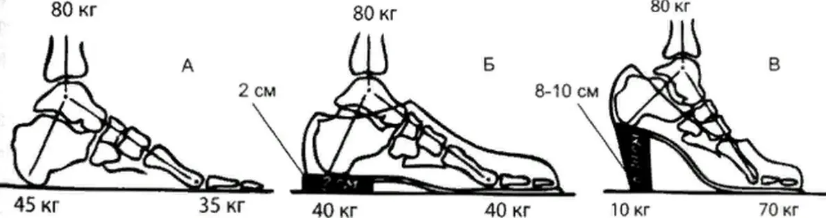 Рис. 1. Распределения давления на стопу при использовании различных типов обувиВ качестве одного из ключевых критериев выступает измерение распределения давления на стопу при ходьбе. Это позволяет оценить, насколько равномерно нагрузка распределена по стопе и как это влияет на общую походку и статику тела. Другим важным критерием является анализ углов сгибания в суставах, что дает представление о естественности движений и возможных искажениях в походке, вызванных обувью.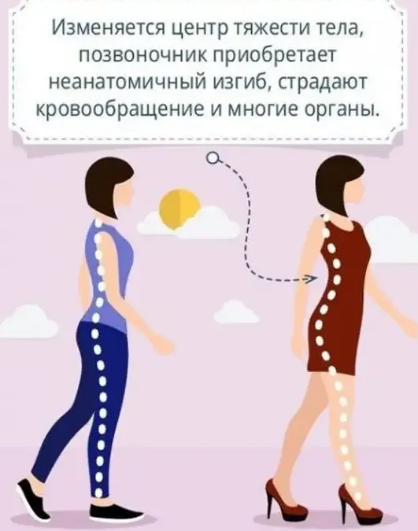 Рис. 2. Изменения в походке и осанке, вызванных ношением различных типов обувиПринимается во внимание оценка комфорта и удобства обуви с точки зрения испытуемых. Это включает в себя как субъективные ощущения, так и объективные данные о наличии или отсутствии дискомфорта, боли или усталости в ногах после длительного использования обуви. Для долгосрочной оценки влияния обуви используются данные о частоте и характере заболеваний опорно-двигательного аппарата среди испытуемых, что позволяет установить связь между длительным ношением определенных типов обуви и развитием конкретных патологий.2.2. Анализ результатов исследования и выводыВ разделе анализа результатов исследования представлены выводы, полученные в ходе комплексной оценки влияния обуви на опорно-двигательный аппарат. Исследование объединяло данные, собранные через экспериментальные тесты, включая биомеханические анализы походки, оценки комфорта обуви и долгосрочные наблюдения за состоянием опорно-двигательного аппарата участников.В ходе анализа было выявлено, что обувь оказывает значительное влияние на биомеханику ходьбы, распределение нагрузки на стопу и общее состояние опорно-двигательного аппарата. Наблюдалась тесная связь между характеристиками обуви и развитием или предотвращением определенных заболеваний, таких как плоскостопие, артрит и бурсит.Данные были собраны и проанализированы с целью оценить, как различные типы обуви влияют на походку, нагрузку на стопу и общее состояние здоровья ног и всего опорно-двигательного аппарата. Анализ включал сопоставление параметров биомеханики ходьбы, уровня комфорта и частоты возникновения болевых ощущений у испытуемых.Табл. 3. Обработка и интерпретация данныхИз анализа данных таблицы следует, что различные типы обуви оказывают значительное влияние на параметры походки, распределение нагрузки на стопу и уровень комфорта. Обувь на высоком каблуке показывает наихудшие результаты, вызывая значительные изменения в походке и повышенный уровень болевых ощущений, что свидетельствует о негативном воздействии на опорно-двигательный аппарат. Спортивная и ортопедическая обувь демонстрируют лучшие показатели по всем критериям, подчеркивая их эффективность в поддержании здоровья ног и опорно-двигательного аппарата. Эти результаты позволяют сделать вывод о том, что выбор обуви должен осуществляться с учетом её воздействия на физиологию ходьбы и общее состояние здоровья.На основе проведенного исследования можно сформулировать рекомендации относительно выбора обуви, которые будут способствовать здоровью и благополучию опорно-двигательного аппарата. Эти рекомендации основаны на анализе данных о влиянии различных типов обуви на походку, распределение нагрузки на стопу и общий комфорт при их использовании.Табл. 4. Рекомендации по выбору обуви для здоровья опорно-двигательного аппаратаТаблица с рекомендациями подчеркивает важность тщательного выбора обуви для поддержания здоровья опорно-двигательного аппарата. Правильно подобранная обувь помогает предотвращать многие заболевания и дискомфорт, связанные с ногами и походкой. Особое внимание следует уделять форме обуви, амортизации, высоте каблука, качеству материалов и размеру. Соблюдение этих рекомендаций позволит обеспечить максимальный комфорт и поддержку для ног, способствуя здоровью и благополучию всего тела.Особое внимание было уделено влиянию обуви на высоком каблуке, которая продемонстрировала наибольшее негативное воздействие на опорно-двигательный аппарат, приводя к изменениям в походке и увеличению нагрузки на определенные участки стопы и суставы. С другой стороны, спортивная и ортопедическая обувь показали лучшие результаты в плане поддержки и распределения нагрузки, способствуя здоровью стоп и предотвращению заболеваний.ЗАКЛЮЧЕНИЕ Можно сделать следующие выводы о том, что в рамках данного исследования было проведено всестороннее изучение влияния обуви на опорно-двигательный аппарат человека. Исследование охватило как теоретические аспекты взаимосвязи обуви и опорно-двигательного аппарата, так и практический анализ с последующими рекомендациями. Основное внимание уделялось анализу того, как различные характеристики обуви, включая форму, материал, амортизацию и высоту каблука, влияют на походку, распределение нагрузки на стопу и общее состояние здоровья ног.Результаты исследования подчеркнули критическую роль обуви в поддержании здоровья и функциональности опорно-двигательного аппарата. Было установлено, что неправильно подобранная обувь может привести к серьезным заболеваниям и дискомфорту, в то время как правильно подобранная обувь способна предотвратить многие проблемы и способствовать общему благополучию.На основе анализа данных и проведенных экспериментов были сформулированы конкретные рекомендации по выбору обуви. Эти рекомендации ориентированы на обеспечение поддержки, комфорта и здоровья опорно-двигательного аппарата, подчеркивая важность осознанного выбора обуви в повседневной жизни.В заключение, данное исследование раскрывает важность обуви как значимого фактора в поддержании здоровья и профилактике заболеваний опорно-двигательного аппарата. Оно служит напоминанием о том, что обувь не только является элементом моды или комфорта, но и играет ключевую роль в поддержании физического здоровья и благополучия.СПИСОК ЛИТЕРАТУРЫ Аниховская, З. А., et al. «СРАВНЕНИЕ ВЛИЯНИЯ НАСЛЕДСТВЕННОСТИ И ФАКТОРОВ ОКРУЖАЮЩЕЙ СРЕДЫ НА РАЗВИТИЕ ПАТОЛОГИЙ СОЕДИНИТЕЛЬНОЙ ТКАНИ.» ББК 28.0 я43 (2023): с. 23Бишаева А. А., Малков В. В. Физическая культура : учебник для СПО. М. : КНОРУС, 2022. с. 380 Димитриева, А. Ю. Плоскостопие или нет: субъективное восприятие высоты свода стоп среди врачей-ортопедов / А. Ю. Димитриева, В. М. Кенис, А. В. Сапоговский // Ортопедия, травматология и восстанов. хирургия детского возраста. - 2020. - Т. 8, № 2. - с. 179-184Кенис, В. М. Вариабельность частоты плоскостопия в зависимости от критериев диагностики и способа статистической обработки / В. М. Кенис, А. Ю. Дмитриева, А. В. Сапоговский // Ортопедия, травматология и восстановительная хирургия детского возраста. - 2019. - Т. 7, № 2. - с. 41-50.Кирюхина, Ирина Анатольевна. «ПСИХОФИЗИЧЕСКИЕ ОСОБЕННОСТИ ДЕТЕЙ МЛАДШЕГО ШКОЛЬНОГО ВОЗРАСТА С ПАТОЛОГИЕЙ ОПОРНО-ДВИГАТЕЛЬНОГО АППАРАТА, КАК ОПРЕДЕЛЯЮЩИЙ ФАКТОР В МЕТОДИКАХ ИССЛЕДОВАНИЯ НА НАЧАЛЬНОМ ЭТАПЕ ЭКСПЕРИМЕНТА В АДАПТИВНОМ ПЛАВАНИИ.» Международный научно-исследовательский журнал 3 (129) (2023): с. 77.Клинические проявления и особенности лучевой диагностики спондилогенных дорсалгий / А. Н. Михайлов [и др.] // Медицинские новости. - 2019. - № 2. - с. 9-12Криулина, Л. В. «РАБОЧАЯ ПРОГРАММА УЧИТЕЛЯ-ЛОГОПЕДА ГРУПП КОМПЕНСИРУЮЩЕЙ НАПРАВЛЕННОСТИ ДЛЯ ДЕТЕЙ С НАРУШЕНИЕМ ОПОРНО-ДВИГАТЕЛЬНОГО АППАРАТА на 2022-2023 учебный год»Малёваная, И. А. Организация медицинского обеспечения спортивной подготовки в разных странах (обзор литературы) / И. А. Малёваная, И. Н. Мороз // Прикладная спортивная наука. - 2021. - № 2. - с. 97-105Особенности биомеханической и иннервационной структуры ходьбы у здоровых детей раннего возраста / Т. Т. Батышева [и др.] // Российский журнал биомеханики. - 2021. -Т. 25, № 4. - с. 434-443Плоскостопие в спорте: вопросы и проблемы / К. А. Самушия [и др.] // Инновационные технологии спортивной медицины и реабилитологии : материалы II Междунар. науч.-практ. конф., Минск, 18-19 нояб. 2021 г. / М-во спорта и туризма Респ. Беларусь [и др.]; редкол.: Т. А. Морозевич-Шилюк [и др.]. - Мн., 2021. - с. 199-202Самушия, К. А. Алгоритм оценки мобильных деформаций стоп спортсменов: учеб.-метод. пособие / К. А. Самушия, О. В. Петрова, Г. В. Попова. - Минск: БелМАПО, 2022. с. 37 Сапельникова, А. А., and С. В. Шевцова. «РОЛЬ ПОДВИЖНЯХ ИГР В ФОРМИРОВАНИИ И КОРРЕКЦИИ НАРУШЕНИЙ ОПОРНО-ДВИГАТЕЛЬНОГО АППАРАТА У ДЕТЕЙ.» (2023).ШАБЛИНА, А. М.; ТЕРЕШКИН, А. Ф. КОМПЛЕКСНАЯ ОЗДОРОВИТЕЛЬНАЯ ПРОГРАММА В ПРОФИЛАКТИКЕ ЗАБОЛЕВАНИЙ ОПОРНО-ДВИГАТЕЛЬНОГО АППАРАТА. In: Проблемы качества физкультурно-оздоровительной и здоровьесберегающей деятельности образовательных организаций. 2023. с. 203-207Тип обувиЧастота плоскостопия (%)Частота артрита (%)Частота бурсита (%)Ортопедическая обувь574Спортивная обувь1096Обувь на высоком каблуке252018Обувь без амортизации302522Обувь неправильного размера353028Критерии оценкиОбувь на плоской подошвеСпортивная обувьОбувь на высоком каблукеОртопедическая обувьРавномерность распределения давления (%)60854590Углы сгибания в суставах (градусы)НормальныеНормальныеИскаженныеНормальныеУровень комфорта (по шкале от 1 до 10)6849Частота болевых ощущений (%)1510405Степень усталости ног (%)2010505ПараметрыОбувь на плоской подошвеСпортивная обувьОбувь на высоком каблукеОртопедическая обувьИзменения в походке (по шкале 1-10)4282Распределение нагрузки на стопу (%)60854590Уровень комфорта (по шкале 1-10)6939Частота болевых ощущений (%)155355Аспекты выбора обувиРекомендацииФорма обувиОбувь должна соответствовать форме стопы, обеспечивая удобство и предотвращая давление на определенные участки стопы.Амортизация и поддержкаВысокий уровень амортизации и поддержки стопы помогают распределять нагрузку равномерно и снижать риск травм.Высота каблукаРекомендуется избегать обуви на высоком каблуке для ежедневного использования, так как она изменяет естественную походку и увеличивает нагрузку на стопу.Материал и качество изготовленияКачественные материалы и хорошее изготовление обуви предотвращают проблемы с кожей и повышают долговечность обуви.Подходящий размерНеобходимо обеспечить достаточное пространство для пальцев и избегать слишком тесной или слишком свободной обуви.